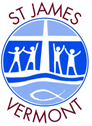 Child Safety Commitment StatementSt James Primary School holds the care, safety and wellbeing of children and young people as a central and fundamental responsibility of Catholic education. This commitment is drawn from and inherent to the teaching and mission of Jesus Christ, with love, justice and the sanctity of each human person at the heart of the Gospel.St James Primary School has a universal expectation for the protection of children. It is resolutely committed to ensuring that all those engaged in Catholic education in Victoria promote the inherent dignity of children and young people and their fundamental right to be respected and nurtured in a safe school environment. This is particularly so for the most vulnerable children, including Aboriginal and Torres Strait Islander children, children from culturally and/or linguistically diverse backgrounds, and children with additional needs.St James Primary School has a moral, legal and mission-driven responsibility to create nurturing school environments where children and young people are respected, their voices are heard and where they are safe and feel safe.When allegations of abuse concerning children and young people are raised, St James Primary School will take prompt action to have these appropriately referred and investigated. St James Primary School will strive for continual improvement that is responsive to emerging thinking, evidence and practice, to eliminate the possibility of abuse occurring in the first place.Creating child-safe school environments is a dynamic process that involves active participation and responsibility by schools, families and their communities. It is marked by collaboration, vigilance and proactive approaches across policies, procedures, curriculum and practices.Every person involved in education at St James Primary School has a responsibility to understand the important and specific role he/she plays individually and collectively to ensure that the wellbeing and safety of all children and young people is at the forefront of all they do and every decision they make.References:Catholic Education Commission Victoria (CECV) 2016, Commitment Statement to Child SafetyVictoria, Department of Education and Training 2016, Child Safe Standards – Managing the Risk of Child Abuse in Schools Ministerial Order No. 870.	(Reviewed by staff and Education Board members in March 2020)